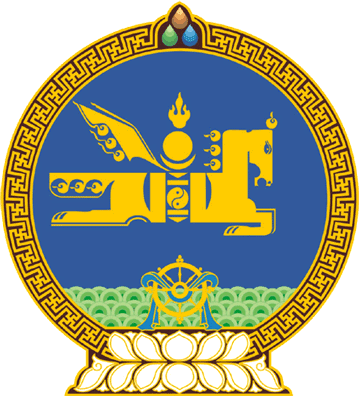 МОНГОЛ УЛСЫН ИХ ХУРЛЫНТОГТООЛ2019 оны 12 сарын 05 өдөр     		            Дугаар 98                     Төрийн ордон, Улаанбаатар хот  Төрөөс мөнгөний бодлогын талаар   2020 онд баримтлах үндсэн чиглэл   батлах тухай	Монгол Улсын Үндсэн хуулийн Хорин тавдугаар зүйлийн 1 дэх хэсгийн 7 дахь заалт, Төв банк /Монголбанк/-ны тухай хуулийн 10 дугаар зүйлийн 2 дахь хэсгийг үндэслэн Монгол Улсын Их Хурлаас ТОГТООХ нь:1.“Төрөөс мөнгөний бодлогын талаар 2020 онд баримтлах үндсэн чиглэл”-ийг хавсралтаар баталсугай.2.Доор дурдсан арга хэмжээг авч хэрэгжүүлэхийг Монгол Улсын Засгийн газар /У.Хүрэлсүх/, Монголбанк /Б.Лхагвасүрэн/, Санхүүгийн зохицуулах хороо /Д.Баярсайхан/ нарт тус тус даалгасугай:1/мөнгө угаах, терроризмыг санхүүжүүлэхтэй тэмцэх чиглэлээр олон улсын холбогдох байгууллагатай идэвхтэй хамтран ажиллаж, Мөнгө угаахтай тэмцэх, санхүүгийн арга хэмжээ авах байгууллагын хяналтаас 2020 онд багтаан гарах;2/эдийн засгийн тогтвортой өсөлтийг дунд хугацаанд хадгалах, гадаад өр, төлбөрийг шийдвэрлэх чиглэлээр олон улсын санхүүгийн байгууллагатай хамтран ажиллах;3/Төв банкны гадаад өрийн хэмжээг бууруулж, Монгол Улсын гадаад валютын цэвэр нөөцийг тууштай нэмэгдүүлэх;4/санхүүгийн хэрэглэгчийн эрх ашгийг хамгаалах хууль, эрх зүйн орчныг сайжруулж, зээл олголтын зарчмыг олон улсын жишигт нийцүүлэх, нийлүүлэлтийн сүлжээнд тулгуурласан санхүүжилтийн механизмыг нэвтрүүлэх ажлыг үе шаттай хэрэгжүүлэх;5/банкны   салбарын “Чанаргүй   активыг   бууруулах   стратеги”-ийн хэрэгжилтийг хангаж, хууль, эрх зүйн шинэ орчныг бий болгох;		6/“Зээлийн хүүг бууруулах стратеги”-ийн хэрэгжилтийг эрчимжүүлэх, зээлийн хүүг бууруулах хууль, эрх зүйн орчныг боловсронгуй болгох;7/ипотекийн зээлийн санхүүжилтийн эх үүсвэрийн тогтолцоог бий болгох үндэсний хөтөлбөрийг боловсруулж, хэрэгжүүлэх;8/санхүүгийн зах зээлийн хөгжлийг дэмжих бодлого, зохицуулалт, хяналтын нэгдсэн тогтолцоо бий болгох хэрэгцээ, шаардлагыг судалж, олон улсын стандарт, зөвлөмжийн дагуу хууль, эрх зүйн орчны шинэтгэлийг хэрэгжүүлэх санал боловсруулж, Монгол Улсын Их Хуралд танилцуулах.	3.Энэ тогтоолын биелэлтэд хяналт тавьж ажиллахыг Монгол Улсын Их Хурлын Эдийн засгийн байнгын хороо /Ж.Ганбаатар/-нд үүрэг болгосугай.		МОНГОЛ УЛСЫН 		ИХ ХУРЛЫН ДАРГА			         Г.ЗАНДАНШАТАР Монгол Улсын Их Хурлын 2019 оны 98 дугаар тогтоолын хавсралтТӨРӨӨС МӨНГӨНИЙ БОДЛОГЫН ТАЛААР 2020 ОНД БАРИМТЛАХ ҮНДСЭН ЧИГЛЭЛМөнгөний бодлого нь эдийн засгийн болон банк, санхүүгийн тогтолцооны тогтвортой байдлыг бэхжүүлж, санхүүгийн зах зээлийн хөгжлийг дэмжихэд чиглэнэ.1.Мөнгөний бодлогын зорилтын хүрээнд:1.1.Мөнгөний бодлогыг зах зээлийн зарчимд тулгуурлан хэрэгжүүлж, хэрэглээний үнийн индексээр хэмжигдэх инфляцийг 2020 онд жилийн 8 хувь, дунд хугацаанд 6 хувь орчимд тогтворжуулна.1.2.Банкны системийн эрсдэлийг үнэлэх, санхүүгийн мөчлөгийг тодорхойлох шинжилгээний аргачлалыг боловсронгуй болгож, системийн эрсдэл хуримтлагдахаас сэргийлэхэд чиглэсэн макро зохистой бодлогыг мөнгөний бодлоготой хослуулан хэрэгжүүлнэ.1.3.Мөнгөний бодлогын үр нөлөөг сайжруулах зорилгоор Төв банкны олон нийттэй харилцах харилцааг өргөжүүлж, мэдээллийн хүртээмжийг сайжруулна.2.Санхүүгийн салбарын тогтвортой байдлын хүрээнд:2.1.Банк, санхүүгийн салбарын хууль, эрх зүйн шинэтгэлийг үргэлжлүүлнэ. 2.2.Банкны салбарын эрсдэл даах чадварыг нэмэгдүүлэх, зохистой засаглалын зарчим, олон нийтийн оролцоо, хяналтыг бий болгох зорилгоор хууль, эрх зүйн зохицуулалтыг бий болгож, системийн нөлөө бүхий банкны хувь эзэмшлийн төвлөрлийг бууруулах талаар банкуудыг хугацаатай үүрэгжүүлэх арга хэмжээг авна.2.3.Банкны хяналт шалгалт, зохицуулалтын арга хэрэгслийг Базелийн стандарттай нийцүүлэн сайжруулах арга хэмжээг авна.3.Санхүүгийн захын дэд бүтэц, түүний институцийг бэхжүүлэх хүрээнд:3.1.Үндэсний төлбөрийн системийн нэгдсэн зохицуулалтыг бий болгох, төлбөрийн систем дэх финтек компаниудын үйл ажиллагааг зохицуулсан хууль, эрх зүйн орчныг боловсронгуй болгоно.3.2.Төв банкны суурь бүртгэлийн болон дотоод удирдлагын цогц системийг нэвтрүүлж, бүртгэл, удирдлага, хяналт, тайлагналыг олон улсын жишигт хүргэн, мэдээллийн технологийн хөгжлийн шилдэг туршлагыг нэвтрүүлэх ажлыг эхлүүлнэ.3.3.Олон нийтийн санхүүгийн суурь мэдлэгийг дээшлүүлэх ажлыг сайжруулна.---оОо---